RALEIGH-WAKE PARALEGAL ASSOCIATION2019 ANNUAL SEMINAR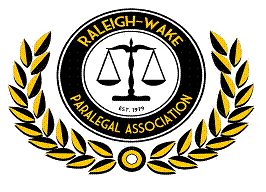 8:00 a.m. – 8:50 a.m.	REGISTRATION8:50 a.m. – 9:00 a.m.	WELCOME / OPENING REMARKS9:00 a.m. – 10:00 a.m. 	GENERAL SESSION:  Let’s Get Technical: Data Security Ethics for Law Firms  Damon Beaty - Account Executive, Case Works10:00 a.m. – 10:15 a.m. 	BREAK10:15 a.m. – 11:15 a.m.	CONCURRENT SESSIONS:	A.	Gun Dealers / Store Robberies / Burglaries		Gerod W. King – Public Information Officer & Recruiter		U. S. Department of Justice, Bureau of Alcohol, Tobacco, Firearms and Explosives	B.	Medicaid Fraud		F. Edward Kirby 		N. C. Department of Justice, Medicaid Investigations Division11:15 a.m. – 11:30 a.m. 	BREAK11:30 a.m.  12:30 p.m. 	GENERAL SESSION:  Juvenile Justice Reform:  Raise the Age and School Justice Partnerships	LaToya B. Powell – Assistant Legal Counsel, Office of General Council, North Carolina Judicial Branch12:30 p.m. – 1:30 p.m.	LUNCH1:30 p.m. – 2:30 p.m.	CONCURRENT SESSIONS	A.	Immigration 101 – The Basics		Nicola Prall – Attorney, Jackson Lewis P.C. 	B.	Representing Public Entities in Employment Disputes:  Handling Confidential Information		Danielle Barbour Wilson – Principal, The Banks Law Firm2:30 p.m. – 2:45 p.m.	BREAK2:45 p.m. – 3:45 p.m.	GENERAL SESSION:  Equal Employment Opportunity Commission Updates 	Thomas Colclough – Acting District Director – EEOC3:45 p.m. – 4:00 p.m.	BREAK4:00 p.m. – 5:00 p.m.	GENERAL ETHICS SESSION:  Emerging Ethics	Julie Beavers – Director – Client Services, Lawyers MutualNALA – 6.0 hours, including 1.0 hour of Ethics – Pending approval, this seminar will meet the requirements of the Certifying Board for Legal Assistants of the National Association of Legal Assistants required to maintain the CLA (Certified Legal Assistant) credentials/ NCCPE – 6.0 hours, including 1.0 hour of Ethics.  Pending approval, this seminar will meet the requirements for CPE credit by the North Carolina State Bar / Board of Paralegal Certification. REGISTRATION FORMName:	 Firm Name:	 Mailing Address:	 City:	State: 	Zip:	 Telephone:	Fax:	 Email:	 How did you hear about the Seminar? 	RWPA Member:   Yes: 			No: 		PLEASE CHOOSE THE CURRENT SESSIONS YOU WOULD LIKE TO ATTENDCONCURRENT SESSIONS ~ 10:15 — 11:15 a.m. 	Topic – Gun Dealers / Store Robberies / Burglaries 	Topic – Medicaid FraudCONCURRENT SESSIONS ~ 1:30 — 2:30 p.m.  	Topic - Immigration 101   	Topic - Representing Public Entities in Employment Disputes:  Handling Confidential InformationLUNCH SELECTION ~ 12:30 – 1:30 p.m.  Vegetarian		  Meat		  Other dietary restrictions (please specify) 				REGISTRATION FEESPlease make checks payable to: Raleigh-Wake Paralegal AssociationMembers:	$160.00Non-Members:	$250.00Paralegal Students*:	 $50.00*(Currently enrolled in a paralegal program)CANCELLATION POLICYRegistrants must cancel prior to September 20, 2019 to receive a refund. 
Web Address: www.raleighwakeparalegal.netFriday, October 4, 2019Registration:  8:00 a.m. – 8:50 a.m.Lunch ProvidedJane S. McKimmonConference and Training Center1101 Gorman StreetRaleigh, NC 27606(919) 515-2277Complete and return to: RWPA — Alice JohnsonJackson Lewis P.C.3737 Glenwood Avenue, Suite 450Raleigh, NC 27612Registration Deadline: September 27, 2019	Telephone:  (919) 760-6473	Email:  alice.johnson@jacksonlewis.com